Publicado en  el 17/11/2015 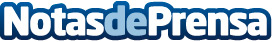 La Comunidad de Murcia busca vocaciones emprendedoras entre más de 300 alumnos de FP para ayudarles a montar su propio negocioLas consejerías de Desarrollo Económico y Educación ponen en marcha la segunda edición del programa 'Objetivo: crear tu empresa', en el que participan seis centros educativosDatos de contacto:Nota de prensa publicada en: https://www.notasdeprensa.es/la-comunidad-de-murcia-busca-vocaciones Categorias: Murcia Emprendedores Recursos humanos Formación profesional http://www.notasdeprensa.es